НОВОСТИ 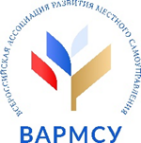 МЕСТНОГО САМОУПРАВЛЕНИЯобзор за 1 декабря 2021 годаВ Советском районе Югры выбрали нового главуhttps://regnum.ru/news/economy/3437621.htmlВ Югре дума Советского района выбрала нового главу муниципалитета — Евгения Буренкова. Об этом сообщает пресс-служба администрации муниципального образования.Помимо заместителя главы Советского района Евгения Буренкова, на пост руководителя муниципального образования претендовал главный архитектор района Николай Яковлев. Каждый из кандидатов представил местным депутатам доклад о социально-экономическом развитии муниципалитета на ближайшие пять лет. В результате голосования 13 народных избранников проголосовали за кандидатуру Буренкова, два депутата воздержались.На Тамбовщине благоустроены все запланированные по нацпроекту дворыhttps://regnum.ru/news/economy/3437484.html
В Тамбовской области завершилась в срок реализация запланированных на 2021 год мероприятий федерального проекта «Формирование комфортной городской среды» нацпроекта «Жилье и городская среда», сообщили ИА REGNUM в областном управлении информационной политики. Всего благоустроено 153 дворовых и 114 общественных территорий.В Тамбовской области на благоустройство дворов и общественных пространств в 2021 году по нацпроекту направили около 269,5 млн рублей. Из них около 264 млн рублей — средства федерального бюджета.В Приамурье формируют список претендентов на участие в проекте «1000 дворов»https://portamur.ru/news/detail/v-priamure-formiruyut-spisok-pretendentov-na-uchastie-v-proekte-dvorov/ Глава Приамурья Василий Орлов провел совещание, на котором обсудили «дорожную карту» реализации проекта «1000 дворов».

«При реализации проекта «1000 дворов» обязательное условие — обратная связь от жителей. В ближайшее время жду график, в который должны быть включены все процедуры, связанные с торгами, с проектированием и обсуждением с общественностью. Все должно идти параллельно», — поручил Василий Орлов. Его цитирует пресс-служба правительства Амурской области.
Исполняющий обязанности министра жилищно-коммунального хозяйства региона Вадим Кирпиков доложил, что предварительно собрана информация о перечне дворов, готовых к участию в программе. От профессиональных конкурсов до карбонового полигона: как уральские студенты и ученые меняют Россиюhttps://www.e1.ru/text/science/2021/11/24/70271324/ 17 ноября в Санкт-Петербурге стартовал всероссийский профессиональный конкурс «Флагманы образования. Студенты», входящий в президентскую платформу «Россия — страна возможностей». Его совместно проводят Минпросвещения России, Минобрнауки России и Росмолодежь.В конкурсе могут принять участие студенты профессиональных образовательных организаций и вузов, которые планируют связать свою жизнь с педагогикой. Эта площадка позволит будущим учителям раскрыть свой потенциал и повысить компетенции.Тамбов возвращается к системе сити-менеджеров, прямых выборов главы не будетhttps://protambov.ru/2021/11/29/tambov-vozvrashhaetsja-k-sisteme-siti-menedzherov-prjamyh-vyborov-glavy-ne-budet/?utm_source=yxnews&utm_medium=desktop Тамбовская областная Дума на прошедшем в пятницу заседании внесли изменения в закона «Об отдельных вопросах организации местного самоуправления в Тамбовской области», закрепив таким образом лишь два варианта избрания главы городского округа. Прямых выборов среди этих вариантов нет. Ранее на заседании профильного комитета облдумы депутаты по предложению представителя «Родины» Дмитрия Горенкова рекомендовали не дополнять региональный закон возможностью прямых выборов мэра и добавить лишь способ его назначения из числа депутатов. До этого главу города выбирали по конкурсу.Определить, какой именно способ будет применяться в Тамбове, предстоит Тамбовской городской Думе с учетом принятой вариативности. Если депутатов не устроит нынешний способ избрания главы, а он, вероятно, их не устраивает, иначе бы они не вышли с такой инициативой в облдуму, то в Тамбове снова появится сити-менеджер — наемный работник, с которым заключается контракт.В Курганской области появились новые муниципальные округаhttps://oblast45.ru/publication/42779 Законопроект о бюджете Курганской области на следующий год и плановый период принят в первом чтении. Основные характеристики и концепцию главного финансового документа депутаты рассмотрели на очередном заседании регионального парламента. Прежде чем принять законопроект о бюджете, депутаты Курганской областной Думы заслушали информацию о социально-экономическом развитии региона. Индекс  промышленного производства составил 104,2% по сравнению с аналогичным периодом прошлого года. В первом полугодии инвестиции в основной капитал, направленные на развитие экономики и социальной сферы, составили более 12 млрд рублей. Среднемесячная номинальная начисленная заработная плата составила 34 тысячи 449 рублей. По сравнению с прошлым годом - рост на 7%.Главы поселений Вельского района встретились в колонииhttp://www.dvinainform.ru/politics/2021/12/01/66345.html?utm_source=yxnews&utm_medium=desktop&utm_referrer=https%3A%2F%2Fyandex.ru%2Fnews%2Fstory%2FGlavy_poselenij_Velskogo_rajona_vstretilis_vkolonii--cc73887b3a44119b0c50b5a6b10423de Необычное место для собрания было обусловлено деловыми вопросами. Как сообщает официальная страница местных властей в Контакте, главы поселений Вельского района посетили ИК-14. Место это известно тем, что еще 10 лет здесь отбывал наказание экс-глава «Менатепа» Платон Лебедев.
Впрочем, главы вельских поселений обсуждали в колонии не политику. Рабочая встреча состояла из экскурсии по овощному, швейному и деревообрабатывающему производству. Начальник ФКУ ИК-14 Артур Акопян рассказал о возможном сотрудничестве с органами местного самоуправления. Главы сельских поселений могут заключить с колонией соглашение и заказать продукцию, к примеру, деревянную беседку или сцену.Центры управления регионом интегрируются в систему управленияhttps://trkmillet.ru/centri-upravleniya-regionom-integrir/?utm_source=yxnews&utm_medium=desktop В декабре прошлого года по поручению президента во всех субъектах РФ были открыты ЦУР. Структура занимается мониторингом и обработкой жалоб граждан, поступающих на официальные сайты органов власти регионов, мониторингом соцсетей, на основе этих данных аналитики Центра создают отчёты о социально-экономической ситуации в субъектах РФ.Так, за прошлый год Центрам управления регионов по всей России удалось решить порядка 2 млн проблем граждан с помощью программы «Инцидент менеджмент». Об этом в своем интервью сообщил генеральный директор АНО «Диалог» Алексей Гореславский.«За год на основании данных системы «Инцидент менеджмент» было принято порядка 400 управленческих решений. Высшие должностные лица регионов и мэры стали понимать, что инструмент этот им полезен. Это не враг и способ контроля – это реально полезная штука, которая позволяет очень быстро выставлять приоритеты», — рассказал Гореславский.В Железнодорожном районе Улан-Удэ появится еще один ТОСhttps://www.infpol.ru/236214-v-zheleznodorozhnom-rayone-ulan-ude-poyavitsya-eshche-odin-tos/?utm_source=yxnews&utm_medium=desktop Комитет по местному самоуправлению, порядку и законности горсовета Улан-Удэ собрался на очередное заседание 30 ноября. Вопросы касались наказов избирателей и городских ТОСов.ТОС - это территориальное общественное самоуправление. В Улан-Удэ таких насчитывается уже 94. А недавно жильцы дома Буйко, 25 решили организовать еще один на территории Железнодорожного района. Со своим предложением они обратились в Управление по развитию территорий и горсовет Улан-Удэ.В НАО открылся очередной семинар для глав муниципалитетов НАОhttps://nord-news.ru/society/2021/11/30/?newsid=139301 Учебно-консультационный семинар глав муниципалитетов пройдёт в Нарьян-Маре с 29 ноября по 3 декабря на базе Дворца культуры «Арктика». В течение недели перед руководителями муниципальных образований региона выступят руководство и представители профильных департаментов, управлений, учреждений, надзорных и контролирующих органов. Целью обучающих семинаров, которые проводятся в НАО ежегодно, становится повышение эффективности органов местного самоуправления и решение проблемных вопросов в различных сферах. В астраханском селе Яксатово внедрят систему «чиновник на час»
https://astrakhan-24.ru/news/misc/v_astrakhanskom_sele_jaksatovo_vnedrjat_sistemu_chinovnik_na_chas_81627?utm_source=yxnews&utm_medium=desktop 
В Астрахани прошла конференция «Цифровой муниципалитет - 2021». Площадка онлайн объединила представителей полутысячи городских и районных администраций со всей России. «Первое мероприятие Центра профессиональных управленческих сообществ уровня регион-муниципалитет, которое проходит в городе Астрахани, где собрались представители, профессионалы, сотрудники муниципалитетов, которые занимаются тремя важными вещами: работой с обращениями граждан, муниципальным контролем и работой с кадрами внутри муниципалитета. Участники - коллеги с такими же представителями муниципальных образований страны обсуждают вопросы оптимизации и цифровизации процессов, исполнение названных задач внутри муниципалитета», - сказал Дмитрий Гришин, руководитель центра профессиональных управленческих компетенций.Конференция - федерального уровня и проходит при поддержке Росатома. Участникам рассказывают о тех или иных практиках, уже реализованных муниципалитетами, зрители в свою очередь могут описать собственные проекты и идеи. Так, в Приволжском районе собираются внедрять систему «чиновник на час».Ледовому дворцу в Канске дали имя – его придумали сами жители
https://24rus.ru/news/society/190804.html На ледовом дворце Канска смонтировали вывеску с названием, его открытие запланировано на середину декабря.Названия для крытого катка выбирали сами жители Канска, которые в общей сложности предложили более 150 вариантов, например, «Айсберг», «Умка», «Пингвин», «Снегирь», «Метеор», «Шайба».Было решено остановиться на «Восток Арене», так как это пока первый и единственный каток с искусственным льдом на восточной территории края.Ледовую арену уже залили, лед и стены украсили символами федерального проекта «Спорт - норма жизни» и нацпроекта «Демография». В рамках этих проектов на строительство катка федерация выделила свыше 259 млн. рублей, еще 178 млн добавили из краевого бюджета.Проект «Тульский секрет» стал победителем конкурса на лучший проект Домов культурыhttps://www.tsn24.ru/news/obshchestvo/proekt-tulskiy-sekret-stal-pobeditelem-konkursa-na-luchshiy-proekt-domov-kultury/ Проект «Тульский секрет» стал победителем в номинации «Проект, реализованный региональным культурно-досуговым учреждением клубного типа» в рамках всероссийского конкурса «Дом культуры. Новый формат». Об этом сообщает пресс-служба правительства Тульской области.Учредителями конкурса являются Минкульт РФ и Государственный Российский Дом народного творчества им. В.Д. Поленова. В церемонии награждения приняли участие глава Минкульта Ольга Любимова и председатель комитета Госдумы по просвещению Ольга Казакова.В конкурсе участвовало 170 проектов из 77 субъектов России. Победителем стал проект «Тульский секрет», разработанный Объединением центров развития культуры тульского региона. Награду получила глава Объединения и президент ассоциации домов народного творчество центрального федерального округа Елена Арбекова.Благовещенск, Тында и Свободный признаны лидерами социально-экономического развитияhttps://gtrkamur.ru/news/2021/12/01/199991?utm_source=yxnews&utm_medium=desktop В Амурской области определены самые успешные муниципалитеты. По итогам прошлого года они показали высокие темпы социально-экономического развития и теперь победители получат 24 миллиона рублей на дальнейшее развитие территорий.«Видим, что муниципалитетами проделана большая работа по улучшению этих показателей. Обязательно поощрим лидеров рейтинга средствами на развитие территорий и реализацию новых проектов. В общей сложности победители получат 24 миллиона рублей», – сказал губернатор Амурской области Василий Орлов.Новые ворота, скульптуры и качели установят в Первомайском парке Благовещенскаhttps://gtrkamur.ru/news/2021/12/01/200098 В Благовещенске близится к завершению реконструкция исторического места отдыха горожан. В Первомайском парке монтируют уличные фонари.Во время первого этапа здесь установили новую систему водоотведения, благоустроили растительность и сделали тропинки. Второй этап реконструкции предполагает установку скульптур, цветочного павильона, качелей с навесом, сцены, амфитеатра и создание новых ворот на входе в парк.Василий Орлов призвал муниципалитеты активнее реализовывать госпрограмму «Комплексное развитие сельских территорий»https://gtrkamur.ru/news/2021/11/28/199363 Данная государственная программа, действующая в регионе с 2020 года, не только помогает улучшать качество жизни амурчан, проживающих в сельской местности, но и способствует снижению оттока населения. Благодаря ей в таких населённых пунктах появляются объекты социальной и инженерной инфраструктуры.В правительстве отметили, что при отборе инициатив, которым будет оказана господдержка, берут во внимание количество привлеченных внебюджетных источников к реализации проектов. Поэтому муниципалитеты должны вести активный диалог с агропредприятиями, располагающимися на территории района. Последним, в свою очередь, будут компенсировать часть затрат на строительство домов для своих работников. Им возместят по 20 тысяч рублей за каждый возведенный квадратный метр. Проект сейчас находится на согласовании в областном Минстрое. Дополнительная субсидия, по мнению специалистов, поможет не только решить жилищный вопрос сотрудников аграрных предприятий, но и станет импульсом для развития сельского хозяйства и сел области.В Вологодском районе открылся после капремонта Сосновский Дом культуры
http://vologdaregion.ru/news/2021/12/1/v-vologodskom-rayone-otkrylsya-posle-kapremonta-sosnovskiy-dom-kul-tury В поселке Сосновка Вологодского района завершен капитальный ремонт местного ДК. После проведенных работ преобразился первый этаж здания. Полностью заменен деревянный пол в зрительном зале и на сцене, на полу в фойе выложен кафель.Как сообщает пресс-служба Правительства Вологодской области, стены зрительного зала, в фойе и подсобных помещениях облицованы, смонтированы навесные потолки. Санузлы отделаны керамической плиткой, один из них приспособлен для людей с ограниченными возможностями. В ходе ремонта заменены десять окон, вся электрика, сантехника и система отопления. За счет экономии в ДК дополнительно отремонтировали кровлю и крыльцо, а на средства учреждения приобретена новая одежда сцены.«Обновление Сосновского Дома культуры будем продолжать и дальше, – сообщил глава Вологодского района Сергей Жестянников. – На следующий год в «Народный бюджет» уже заявлен проект ремонта второго этажа и приобретению новых кресел для зрительного зала. При участии жителей села начата работа по обустройству парка напротив ДК. Ремонта требуют многие из учреждений культуры, но с каждым годом эта ситуация меняется в лучшую сторону. За три года в Вологодском районе отремонтированы 13 ДК, а к 2023 году их число увеличится до 20-ти».В Кадуйском районе за год отремонтировали пять мостовhttp://vologdaregion.ru/news/2021/12/1/v-kaduyskom-rayone-za-god-otremontirovali-pyat-mostov Сразу пять мостов отремонтировали в 2021 году в Кадуйском районе, сообщает глава муниципалитета Светлана Грачева на своей странице в социальной сети ВКонтакте.В августе был восстановлен автомобильный проезд по мосту через Березовый ручей в поселке Кадуй.В октябре, в рамках решений Градостроительного совета, который прошел под председательством Губернатора Вологодской области Олега Кувшинникова, были приведены в порядок мосты через реку Ворон на автомобильной дороге Чуприно - Ямышево и через реку Петух в деревне Низ.На создание городской инфраструктуры в Чебоксарах направили 500 млн рублейhttps://chgtrk.ru/novosti/jkh/na-sozdanie-gorodskoy-infrastruktury-v-cheboksarah-napravili-500-mln-rubley/ 
Благодаря этому в столице завершается строительство новых объектов. В микрорайоне "Олимп" фактически готова к эксплуатации двухполосная дорога. Осталось лишь установить ограждения, обустроить съезды и установить освещение. В Новом городе строительство 4-х полосной автомагистрали протяженностью чуть более километра завершено на 95%. Здесь появилась современная трасса с ливневой канализацией и насосной станцией, остановками для общественного транспорта, тротуарами, а также велопешеходной дорожкой. Сумма контракта составила чуть больше 300 миллионов рублей.Заметны обновления и в микрорайоне "Радужный": здесь строят двухполосную автодорогу длиной 800 метров. Сейчас ведутся работы по устройству наружного освещения и подпорных стен. Последние необходимы, так как на местности есть большие перепады. Работы выполнены на 40%.Глава Ямальского района рассказал, как преобразится Мыс Каменныйhttps://yamal-media.ru/news/glava-jamalskogo-rajona-rasskazal-kak-preobrazitsja-mys-kamennyj Мыс Каменный в ближайшие пять лет заметно преобразится, сообщил Андрей Кугаевский в своем Telegram-канале. По его словам, поселок укрупнится. Все ветхое жилье в микрорайонах ЗГЭ и Аэропорт будет ликвидировано.Кроме того, в следующем году закончится строительство двух домов на 44 квартиры, после чего начнется строительство еще пяти зданий для 200 семей. Современное и качественное жилье для северян находится в приоритете, подчеркнул Андрей Кугаевский.Проект благоустройства из Глазова может выйти на международный уровеньhttps://gorodglazov.com/2021/11/30/proekt-blagoustrojstva-iz-glazova-mozhet-vyjti-na-mezhdunarodnyj-uroven/ Удмуртия вышла в финал всероссийской программы по преобразованию территорий в креативные пространствУдмуртия принимает участие в голосовании Rurban Creative Lab. Это программа по созданию креативных пространств в городах России. Ранее республика вошла в число финалистов программы. И, как сообщает Центр территориального развития республики, голосование поможет определить 4 региона-победителя, которые максимально готовы развивать свои креативные пространства и выводить их на международный уровень.Удмуртию представляют три проекта: креативное пространство «Экосистема развития бизнеса. Короленко 8» (г. Глазов), многофункциональная событийная площадка «Типография» на Пастухова, 13 и проект реновации городского квартала «Сердце Ижевска» (квартал между улицами Карла Маркса, Пушкинская и Коммунаров, Кирова и пер. Северный)."Точки роста" появятся во всех сельских школах Бурятии до 2024 года по нацпроектуhttps://tass.ru/obschestvo/13075865 Центры образования "Точки роста" появятся до 2024 года во всех сельских школах Бурятии благодаря федеральному проекту "Современная школа" нацпроекта "Образование". Об этом сообщили ТАСС в республиканском министерстве образования и науки."К 2024 году во всех сельских школах Бурятии будут созданы "Точки роста" - центры образования, в работе которых применяются современные информационные технологии и оборудование, позволяющие повысить качество образования детей", - сообщили в министерстве.Открытие "Точек роста" в общеобразовательных учреждениях региона началось в 2020 году, тогда их было создано 42. В 2021 году такие специализированные центры открылись в 95 школах, на это было направлено порядка 150 млн рублей. "А на в 2022 и 2023 годы запланировано открытие еще 192 "Точки роста". На следующий год уже предусмотрена субсидия - более 150 млн рублей", - отметили в Минобрнауки Бурятии.Новые выборы главы «курганской Рублевки» отложили на весну. Предыдущие сорвалисьhttps://ura.news/news/1052519490 Новый конкурс по отбору кандидатур на должность главы Кетовского района Курганской области (так называемой «курганской Рублевки») назначен на 15 марта 2022 года. Решение об этом приняла районная дума. Предыдущий конкурс, назначенный на 12 ноября, не состоялся из-за отсутствия конкуренции.«Объявить конкурс по отбору кандидатур на должность главы Кетовского района. Дата, время проведения конкурса: 15 марта 2022 года, в 10 часов по местному времени. Срок и место приема документов для участия в конкурсе по отбору кандидатур на должность главы Кетовского района: с 17 января по 3 февраля 2022 года», — говорится в решении думы, опубликованном на сайте администрации района.Кандидаты, успешно прошедшие конкурсные процедуры, будут допущены к выборам главы района. Голосовать будут депутаты местной думы.Мэру Великого Новгорода выдано предостережение из-за плохой уборки улицhttps://regnum.ru/news/society/3437342.htmlМэру Великого Новгорода прокуратурой города выдано предостережение из-за плохой и несвоевременной уборки улиц в снегопад. Об этом 30 ноября сообщили в пресс-службе надзорного ведомства.Напомним, в Новгородской области уже несколько дней идет снег, а в последнее время из-за обильных снегопадов наблюдается сложная дорожная обстановка как в областном центре, так и в Великом Новгороде.Суд прекратил полномочия главы Сковородинаhttps://portamur.ru/news/detail/sud-prekratil-polnomochiya-glavyi-skovorodina/?utm_source=yxnews&utm_medium=desktop В Сковородине суд удовлетворил требования прокурора о досрочном прекращении полномочий главы города. Об этом информирует прокуратура Амурской области. Поясняется, что ранее «вскрылось» нарушение законодательства о противодействии коррупции. «Установлено, что глава города Сковородино от имени администрации города в 2018 и 2019 годах заключила два договора с лицом, находящимся с ней в родстве. Возникший конфликт интересов глава города в установленном законом порядке не урегулировала», — говорится в сообщении прокуратуры. В итоге прокурор Сковородинского района обратился в суд, потребовав досрочно прекратить полномочия градоначальника, и требования были удовлетворены. Решение суда «обращено к немедленному исполнению».В Амурской области глав городов наказали за наледь на дорогахhttps://portamur.ru/news/detail/v-amurskoy-oblasti-glav-gorodov-nakazali-za-naled-na-dorogah/ В Амурской области прокуратура проверила, как убирают дороги после прошедших снегопадов. Нарушения сотрудники надзорных органов выявили в Свободном и Шимановске. 
Как сообщает областная прокуратура, в обоих городах на дорогах была замечена наледь и накат, от снега не были очищены пешеходные переходы и «зебры». Занесены снегом были и тротуары. 
Прокуроры внесли представления мэрам Свободного и Шимановска, а также главам местных предприятий, ответственных за очистку дорог. Как уточняет пресс-служба ведомства, нарушения устраняются.  В Приамурье завели дело о халатности из-за непостроенных дамбhttps://portamur.ru/news/detail/v-priamure-zaveli-delo-o-halatnosti-iz-za-nepostroennyih-damb/ В Амурской области возбудили уголовное дело о халатности при строительстве гидротехнических сооружений. Об этом сообщает прокуратура региона. Установлено, что в 2014-2016 годах органы местного самоуправления Благовещенского, Зейского, Мазановского, Михайловского, Архаринского и Константиновского районов подготовили проектные документы на строительство девяти защитных сооружений.  Документы получили положительные заключения госэкспертизы, однако строительство объектов не было организовано.
В 2021 году возникла необходимость корректировки всей ранее разработанной документации на строительство, в связи с чем потребовалось дополнительное финансирование.«На месте памятника культуры будет памятник бескультурью». Екатеринбуржцы — о сносе аэропорта Уктусhttps://www.e1.ru/text/gorod/2021/11/27/70280390/ Вчера в шесть часов утра в Екатеринбурге, несмотря на протесты горожан, историков, архитекторов и множество попыток доказать, что здание аэровокзала Уктус — это объект культурного наследия, аэровокзал начали сносить. На его месте построят ТЦ «Золотой».Здание аэропорта превратили в руины за несколько часов. И вот что екатеринбуржцы думают по этому поводу:Андрей Злоказов, координатор «Красной линии»:— Можно, конечно, бойкотировать ТЦ «Золотой». Но многие писали про бойкот нового «Пассажа». И что сейчас? Мое мнение — если задействованы не просто деньги, а большие деньги, то в нашей реальности (не только в нашей стране) сделать уже ничего нельзя. Поэтому нужно делать всё возможное для сохранения объекта, но параллельно делать его 3D-сканирование и снаружи, и внутри. Стараться наиболее значимые архитектурные детали аккуратно демонтировать и отнести в запасники.Прокуратура обязала мэрию Троицка организовать пляжиhttps://eanews.ru/news/prokuratura-obyazala-meriyu-troitska-organizovat-plyazhi_29-11-2021 Прокуратура города Троицка проверила, как местная администрация организует пляжи на водоемах и безопасность отдыхающих. Оказалось, что мэрия не ведет этой работы. «Оборудованных мест для массового отдыха людей у воды, пляжей на территории муниципального образования не имеется. По результатам ранее проведенной проверки главе Троицкого муниципального района внесено представление об устранении нарушений закона, однако меры по организации мест массового отдыха людей не приняты, в связи с чем прокурор обратился в суд с требованием организовать муниципальные пляжи», — сообщает пресс-центр прокуратуры Челябинской области.В Благовещенском районе Башкирии два года не могут ликвидировать незаконную свалкуhttps://eanews.ru/news/v-blagoveshchenskom-rayone-bashkirii-dva-goda-ne-mogut-likvidirovat-nezakonnuyu-svalku_30-11-2021 В ходе внеплановой проверки, проведенной в ноябре региональным управлением Россельхознадзора на территории Саннинского сельсовета Благовещенского района, выявлен земельный участок сельхозназначения площадью 1680 кв. м, загрязненный бытовым мусором. Несанкционированная свалка на данной территории была обнаружена еще в 2019 году, тогда же администрации сельского поселения выдали предписание ликвидировать ее. Однако полная рекультивация участка проведена не была, здесь осталось примерно 20% отходов, сообщили в ведомстве.Соль-Илецк рискует потерять статус моногородаhttps://eanews.ru/news/sol-iletsk-riskuyet-poteryat-status-monogoroda_30-11-2021 Оренбуржье может лишиться одного моногорода. Об этом сообщает областное Законодательное собрание на странице в соцсетях.Правительство РФ рассматривает возможность сократить число монотерриторий в стране. Для этого будут пересмотрены критерии, по которым населенным пунктам присваивается этот статус.﻿﻿﻿﻿﻿﻿«В немилость попадают моногорода, находящиеся не дальше 50 км от границы муниципального образования, в котором находится законодательный (представительный) орган субъекта РФ. Минэкономразвития объясняет это тем, что жители таких городов могут добраться до столицы своей области в течение часа», - поясняют в областном парламенте.﻿В Оренбурге улицу, которую на прошлой неделе открывал Паслер, уже ремонтируютhttps://eanews.ru/news/yevgeniya-chernova-yest-novost-podelites-messendzhery-yean-dlya-tsennoy-informatsii-7-922-143-47-42_29-11-2021 В Оренбурге на улице Володарского провели первый ремонт обновленного покрытия. Подрядчик привел в порядок асфальт после того, как на нем были выявлены участки с осыпающимся асфальтом. Об этом сообщает пресс-служба администрации города.﻿﻿﻿﻿По информации управления капитального строительства и дорожного хозяйства, «при осмотре ул. Володарского было выявлено выкрашивание асфальтобетонного покрытия в месте примыкания ул. Володарского к ул. Комсомольской».﻿Чтобы устранить недочеты подрядчик провел фрезеровку этого участка и уложил на него новый слой асфальтобетона. По сути это первый ремонт обновленной улицы, с момента открытия которой не прошло и недели.Суд вернул мэра челябинского города на работу
https://ura.news/news/1052519727 Каслинский городской суд (Челябинская область) удовлетворил иск мэра города Екатерины Васениной, которая добивалась отмены решения о неуде за свою работу. Как сообщили URA.RU в мэрии Каслей, Васенина смогла доказать в суде, что решение было принято с формальным нарушением регламента.«Пока есть только решение суда. Резолютивной части мы еще не видели», — сообщили URA.RU в собрании депутатов Каслей.Ранее Васенину уже пытались отстранить от работы. Собрание депутатов Каслей дважды признавало ее работу неудовлетворительной, что автоматически означало ее отставку. Однако, второй «неуд», как и третий, она успешно оспорила в суде.Мэрию в ХМАО обвинили в игнорировании поручения губернатораhttps://ura.news/news/1052519755 В Ханты-Мансийске семья погорельцев с восемью детьми в течение пяти лет пытается получить квартиру по льготе. По словам члена семьи, к администрации города дважды обращалась губернатор ХМАО Наталья Комарова, однако вопрос так и не удалось полностью разрешить. Об этом URA.RU рассказал глава семьи Дмитрий Актаев.«Еще в 2015 году у нас сгорел дом. Какое-то время мы ожидали жилье, но не могли его получить. После личной встречи с губернатором ХМАО Натальей Комаровой нашли временную квартиру, ее площадь составляла 39 кв. метров. Тогда мы уже ждали еще одного ребенка, и глава региона поручила до рождения найти квартиру большей площади. Однако та, которую нам позже предложили, была меньше, чем мы по закону могли рассчитывать», — сказал Актаев.В Асекеевском районе администрацию сельсовета обязали создать маневренный жилищный фондhttps://ria56.ru/posts/v-asekeevskom-rajone-administraciyu-selsoveta-obyazali-sozdat-manevrennyj-zhilishhnyj-fond.htm?utm_source=yxnews&utm_medium=desktop Администрацию Рязановского сельсовета Асекеевского района обязали создать на территории своего муниципального образования маневренный жилищный фонд. Прокуратура провела проверку в сфере жилищных правоотношений и выявила нарушения. Выяснилось, что на территории указанного поселения отсутствует маневренный жилищный фонд. Надзорное ведомство обратилось в суд. Прокурор требовал обязать администрацию сельсовета устранить данные нарушения. Обязанность по созданию маневренного жилищного фонда прямо предусмотрена законом и возложена на органы местного самоуправления. Поэтому исковые требования прокурора удовлетворили. Однако ответчик решение суда посчитал незаконным и подал апелляционную жалобу.
В Перми прокуратура потребовала отреставрировать объект культурного наследияhttps://rifey.ru/news/list/id_107301 В Перми прокуратура через суд обязала собственника объекта культурного наследия принять меры к реставрации здания. Речь идет о памятнике, расположенном на улице 1905 года, 4 в Мотовилихинском районе города. Здания является объектом культурного наследия регионального значения – ансамбль «Магазин купца Тимкина».Как рассказали в краевой прокуратуре, владельцами данного объекта, в том числе департаментом имущественных отношений администрации Перми, ремонтно-реставрационные работы не выполнялись. На фасаде памятника культуры размещены различные надписи, наклеены рекламные листовки, а также отсутствует информационная надпись об объекте. По результатам проверки прокурор направил в суд исковое заявление с требованием обязать собственника здания устранить выявленные нарушения. Свердловский районный суд Перми удовлетворил требования прокурора в полном объеме.